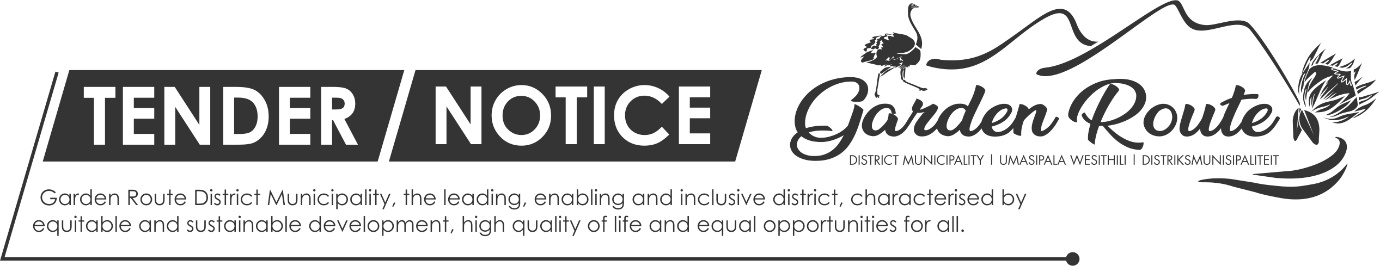 FORMAL TENDERTENDER NUMBERTENDER NUMBERGRDM/04/19-20GRDM/04/19-20GRDM/04/19-20TENDERS ARE HEREBY INVITED FOR: TENDERS ARE HEREBY INVITED FOR:  LEASE OF STOREROOM FACILITY AT VICTORIA BAY RESORT FOR A PERIOD OF THREE YEARS.  LEASE OF STOREROOM FACILITY AT VICTORIA BAY RESORT FOR A PERIOD OF THREE YEARS.  LEASE OF STOREROOM FACILITY AT VICTORIA BAY RESORT FOR A PERIOD OF THREE YEARS. PERIOD3 YEARS3 YEARS3 YEARS3 YEARSADVERTISEMENTS: NEWSPAPERS; MUNICIPAL NOTICE BOARDS; MUNICIPAL WEBSITE & E-PUBLICATIONNEWSPAPERS; MUNICIPAL NOTICE BOARDS; MUNICIPAL WEBSITE & E-PUBLICATIONNEWSPAPERS; MUNICIPAL NOTICE BOARDS; MUNICIPAL WEBSITE & E-PUBLICATIONNEWSPAPERS; MUNICIPAL NOTICE BOARDS; MUNICIPAL WEBSITE & E-PUBLICATIONPUBLISHED DATE15 AUGUST 201915 AUGUST 2019CLOSING DATE20 SEPTEMBER 2019CLOSING TIMENo later than 11:00 am, tenders will be opened immediately thereafter, in public at the Garden Route District Municipality Head Office, 54 York Street, George.No later than 11:00 am, tenders will be opened immediately thereafter, in public at the Garden Route District Municipality Head Office, 54 York Street, George.No later than 11:00 am, tenders will be opened immediately thereafter, in public at the Garden Route District Municipality Head Office, 54 York Street, George.No later than 11:00 am, tenders will be opened immediately thereafter, in public at the Garden Route District Municipality Head Office, 54 York Street, George.AVAILABILITY OF TENDER DOCUMENTS:AVAILABILITY OF TENDER DOCUMENTS:AVAILABILITY OF TENDER DOCUMENTS:AVAILABILITY OF TENDER DOCUMENTS:AVAILABILITY OF TENDER DOCUMENTS:Tender documents are obtainable from Mr Nathan Juries  during office hours (Mondays to Thursday 08:00 - 16:30 and Fridays 08:00 - 13:30) Tell: (044) 803 1310; e-mail: nathan@gardenroute.gov.zaTender documents are obtainable from Mr Nathan Juries  during office hours (Mondays to Thursday 08:00 - 16:30 and Fridays 08:00 - 13:30) Tell: (044) 803 1310; e-mail: nathan@gardenroute.gov.zaTender documents are obtainable from Mr Nathan Juries  during office hours (Mondays to Thursday 08:00 - 16:30 and Fridays 08:00 - 13:30) Tell: (044) 803 1310; e-mail: nathan@gardenroute.gov.zaPrinted copies of the tender can be obtained at a non-refundable fee, payable to a cashier at Garden Route District Municipality's Supply Chain Management Unit, Ground Floor, 54 York Street, George or by downloading documents free-of-charge from the Garden Route District Municipality website at www.gardenroute.gov.zaPrinted copies of the tender can be obtained at a non-refundable fee, payable to a cashier at Garden Route District Municipality's Supply Chain Management Unit, Ground Floor, 54 York Street, George or by downloading documents free-of-charge from the Garden Route District Municipality website at www.gardenroute.gov.zaDATE AVAILABLE:15 AUGUST 201915 AUGUST 2019NON - REFUNDABLE FEE:R 200.00TENDER SUBMISSION RULES:TENDER SUBMISSION RULES:TENDER SUBMISSION RULES:TENDER SUBMISSION RULES:TENDER SUBMISSION RULES:Important notesTenders are to be completed in accordance with the conditions and tender rules stipulated in the tender document.Tender and supporting documents must be delivered in an envelope, clearly marked GRDM/04/19-20:  LEASE OF STOREROOM FACILITY AT VICTORIA BAY RESORT FOR A PERIOD OF THREE YEARS" at the Garden Route District Municipality's Head Office, 54 York Street, GeorgeTenders may only be submitted on the tender document issued by the MunicipalityRequirements for sealing, addressing, delivery, opening and assessment of tenders, are stated in the tender document.A valid Tax Clearance Status Pin (TCS) and MAAA Number must be submitted with the tender document, failure to submit the required documents your bid will be disqualified.VAT must be included in all prices (VAT vendor must be registered).Late tenders, tenders per fax or e-mail will not be accepted.Tenders couriered to be delivered to the Municipality will only be accepted if received within the stipulated closing time.Council reserves the right to accept any bid proposal in full or part thereof.Council will only award tenders to service providers who are registered on the Central Supplier Database (CSD). Visit https://secure.csd.gov.za if you have not registered on CSD.Tenders will only be considered in accordance with the bid requirements.Important notesTenders are to be completed in accordance with the conditions and tender rules stipulated in the tender document.Tender and supporting documents must be delivered in an envelope, clearly marked GRDM/04/19-20:  LEASE OF STOREROOM FACILITY AT VICTORIA BAY RESORT FOR A PERIOD OF THREE YEARS" at the Garden Route District Municipality's Head Office, 54 York Street, GeorgeTenders may only be submitted on the tender document issued by the MunicipalityRequirements for sealing, addressing, delivery, opening and assessment of tenders, are stated in the tender document.A valid Tax Clearance Status Pin (TCS) and MAAA Number must be submitted with the tender document, failure to submit the required documents your bid will be disqualified.VAT must be included in all prices (VAT vendor must be registered).Late tenders, tenders per fax or e-mail will not be accepted.Tenders couriered to be delivered to the Municipality will only be accepted if received within the stipulated closing time.Council reserves the right to accept any bid proposal in full or part thereof.Council will only award tenders to service providers who are registered on the Central Supplier Database (CSD). Visit https://secure.csd.gov.za if you have not registered on CSD.Tenders will only be considered in accordance with the bid requirements.Important notesTenders are to be completed in accordance with the conditions and tender rules stipulated in the tender document.Tender and supporting documents must be delivered in an envelope, clearly marked GRDM/04/19-20:  LEASE OF STOREROOM FACILITY AT VICTORIA BAY RESORT FOR A PERIOD OF THREE YEARS" at the Garden Route District Municipality's Head Office, 54 York Street, GeorgeTenders may only be submitted on the tender document issued by the MunicipalityRequirements for sealing, addressing, delivery, opening and assessment of tenders, are stated in the tender document.A valid Tax Clearance Status Pin (TCS) and MAAA Number must be submitted with the tender document, failure to submit the required documents your bid will be disqualified.VAT must be included in all prices (VAT vendor must be registered).Late tenders, tenders per fax or e-mail will not be accepted.Tenders couriered to be delivered to the Municipality will only be accepted if received within the stipulated closing time.Council reserves the right to accept any bid proposal in full or part thereof.Council will only award tenders to service providers who are registered on the Central Supplier Database (CSD). Visit https://secure.csd.gov.za if you have not registered on CSD.Tenders will only be considered in accordance with the bid requirements.Important notesTenders are to be completed in accordance with the conditions and tender rules stipulated in the tender document.Tender and supporting documents must be delivered in an envelope, clearly marked GRDM/04/19-20:  LEASE OF STOREROOM FACILITY AT VICTORIA BAY RESORT FOR A PERIOD OF THREE YEARS" at the Garden Route District Municipality's Head Office, 54 York Street, GeorgeTenders may only be submitted on the tender document issued by the MunicipalityRequirements for sealing, addressing, delivery, opening and assessment of tenders, are stated in the tender document.A valid Tax Clearance Status Pin (TCS) and MAAA Number must be submitted with the tender document, failure to submit the required documents your bid will be disqualified.VAT must be included in all prices (VAT vendor must be registered).Late tenders, tenders per fax or e-mail will not be accepted.Tenders couriered to be delivered to the Municipality will only be accepted if received within the stipulated closing time.Council reserves the right to accept any bid proposal in full or part thereof.Council will only award tenders to service providers who are registered on the Central Supplier Database (CSD). Visit https://secure.csd.gov.za if you have not registered on CSD.Tenders will only be considered in accordance with the bid requirements.Important notesTenders are to be completed in accordance with the conditions and tender rules stipulated in the tender document.Tender and supporting documents must be delivered in an envelope, clearly marked GRDM/04/19-20:  LEASE OF STOREROOM FACILITY AT VICTORIA BAY RESORT FOR A PERIOD OF THREE YEARS" at the Garden Route District Municipality's Head Office, 54 York Street, GeorgeTenders may only be submitted on the tender document issued by the MunicipalityRequirements for sealing, addressing, delivery, opening and assessment of tenders, are stated in the tender document.A valid Tax Clearance Status Pin (TCS) and MAAA Number must be submitted with the tender document, failure to submit the required documents your bid will be disqualified.VAT must be included in all prices (VAT vendor must be registered).Late tenders, tenders per fax or e-mail will not be accepted.Tenders couriered to be delivered to the Municipality will only be accepted if received within the stipulated closing time.Council reserves the right to accept any bid proposal in full or part thereof.Council will only award tenders to service providers who are registered on the Central Supplier Database (CSD). Visit https://secure.csd.gov.za if you have not registered on CSD.Tenders will only be considered in accordance with the bid requirements.Tenders will be evaluated and adjudicated in terms of the Preferential Procurement Policy Framework Act (Act 5 of 2000) Regulations 2017 and the Garden Route District Municipality Supply Chain Management Policy, where 80 points will be allocated in respect of price and 20 points in respect of BBBEE.Tenders will be evaluated and adjudicated in terms of the Preferential Procurement Policy Framework Act (Act 5 of 2000) Regulations 2017 and the Garden Route District Municipality Supply Chain Management Policy, where 80 points will be allocated in respect of price and 20 points in respect of BBBEE.Tenders will be evaluated and adjudicated in terms of the Preferential Procurement Policy Framework Act (Act 5 of 2000) Regulations 2017 and the Garden Route District Municipality Supply Chain Management Policy, where 80 points will be allocated in respect of price and 20 points in respect of BBBEE.Tenders will be evaluated and adjudicated in terms of the Preferential Procurement Policy Framework Act (Act 5 of 2000) Regulations 2017 and the Garden Route District Municipality Supply Chain Management Policy, where 80 points will be allocated in respect of price and 20 points in respect of BBBEE.Tenders will be evaluated and adjudicated in terms of the Preferential Procurement Policy Framework Act (Act 5 of 2000) Regulations 2017 and the Garden Route District Municipality Supply Chain Management Policy, where 80 points will be allocated in respect of price and 20 points in respect of BBBEE.BRIEFING SESSION:BRIEFING SESSION:NONE PREFERENTIAL PROCUREMENT REGULATIONS, 2017 - LOCAL CONTENT REQUIREMENTNONECLARITY ON BIDDING PROCEDURES MAY BE DIRECTED TO:CLARITY ON BIDDING PROCEDURES MAY BE DIRECTED TO:CLARITY ON BIDDING PROCEDURES MAY BE DIRECTED TO:MR NATHAN JURIES TEL: (044) 803 1310E-MAIL: NATHAN@GARDENROUTE.GOV.ZAMR NATHAN JURIES TEL: (044) 803 1310E-MAIL: NATHAN@GARDENROUTE.GOV.ZACLARITY ON TECHNICAL INFORMATION MAY BE DIRECTED TO: CLARITY ON TECHNICAL INFORMATION MAY BE DIRECTED TO: CLARITY ON TECHNICAL INFORMATION MAY BE DIRECTED TO: MR WILLIE FOURIE; CELL : 083 629 0154 E-MAIL: WILLIE@GARDENROUTE.GOV.ZA    MR WILLIE FOURIE; CELL : 083 629 0154 E-MAIL: WILLIE@GARDENROUTE.GOV.ZA    NOTICE NO.93/201993/201993/201993/2019AUTHORISED BY: MUNICIPAL MANAGER: MG STRATU GARDEN ROUTE DISTRICT MUNICIPALITY MUNICIPAL MANAGER: MG STRATU GARDEN ROUTE DISTRICT MUNICIPALITY MUNICIPAL MANAGER: MG STRATU GARDEN ROUTE DISTRICT MUNICIPALITY MUNICIPAL MANAGER: MG STRATU GARDEN ROUTE DISTRICT MUNICIPALITY